中學教案(2017-18 年度下學期)     陳老師認識「長洲太平清醮和搶包山」的由來及相關活動教學範疇：(1)	中學 (第二階，閱讀及寫作訓練)(2)	中國語文課程第二語言學習架構：基本資料：學習目標：閲讀範疇：1.學生能理解《長洲太平清醮和搶包山》演講辭的內容及各段落要旨和當日發生的活動。{ NLR(3.1)2 }  { NLR(4.1)1 }  { NLR(4.1)2 }寫作範疇：1.學生能依據句式要求寫作句子。{ NLW(3.1)1 }聆聽範疇：1.學生能認識太平清醮的由來、飄色和搶包山活動的情況。{ NLL(4.3) }説話範疇：1.學生能說出有關太平清醮的活動——飄色和搶包山的情況。{ NLS4.3 }教學流程：教學材料：有關太平清醮及搶包山的網上短片2017長洲太平清醮搶包山4分鐘直播 https://www.youtube.com/watch?v=imW2MbksWsw&t=23s2016長洲太平清醮飄色https://www.youtube.com/watch?v=UnyM2hv5ats&t=32s剪報——頭條新聞專家籲勿通宵充電 ﻿「尿袋」起火焚宅﻿﻿六口家驚夢逃﻿ 2018-04-20  教學投影片：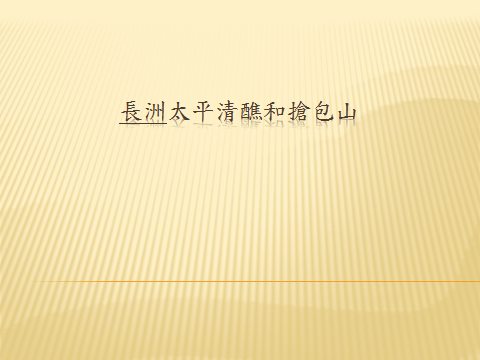 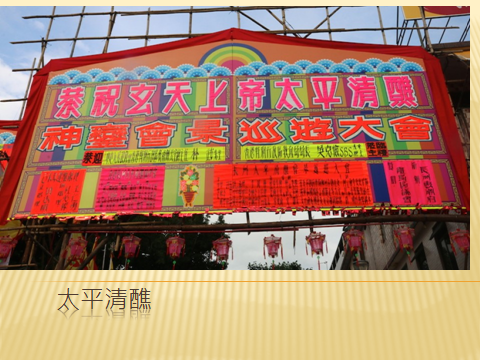 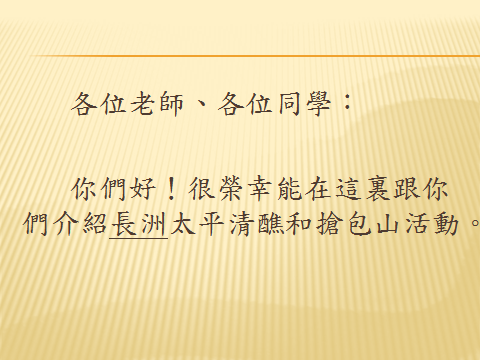 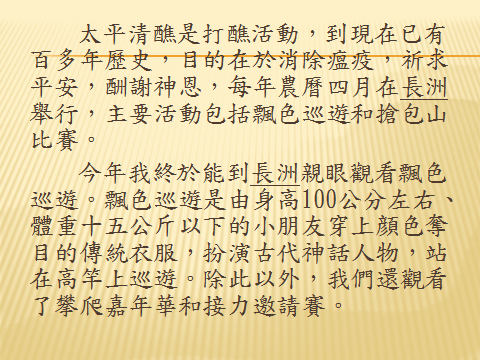 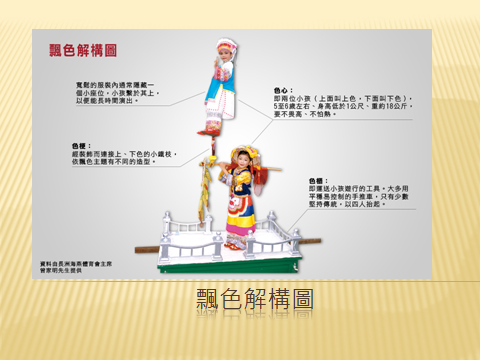 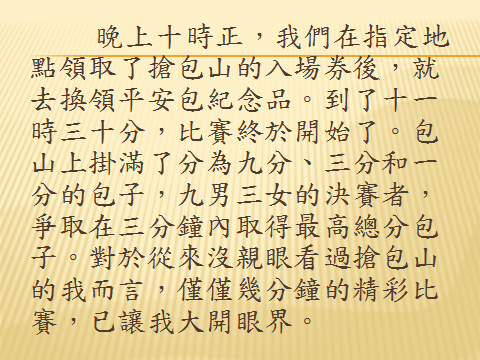 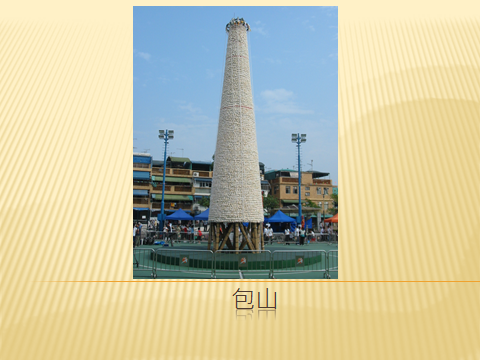 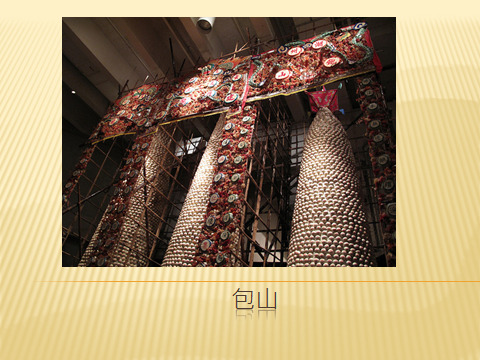 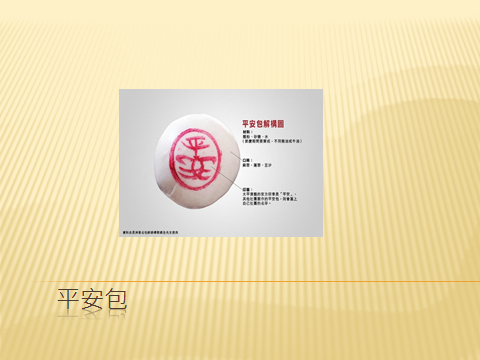 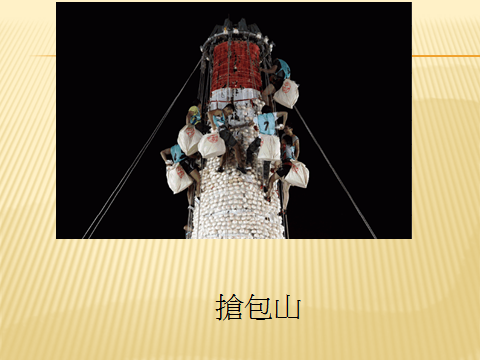 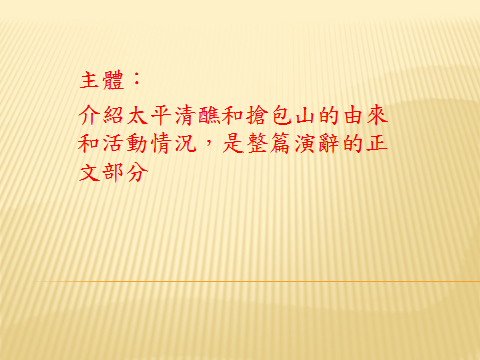 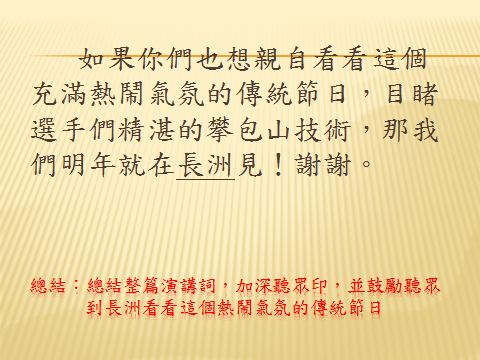 學生作品：a. 詞語接龍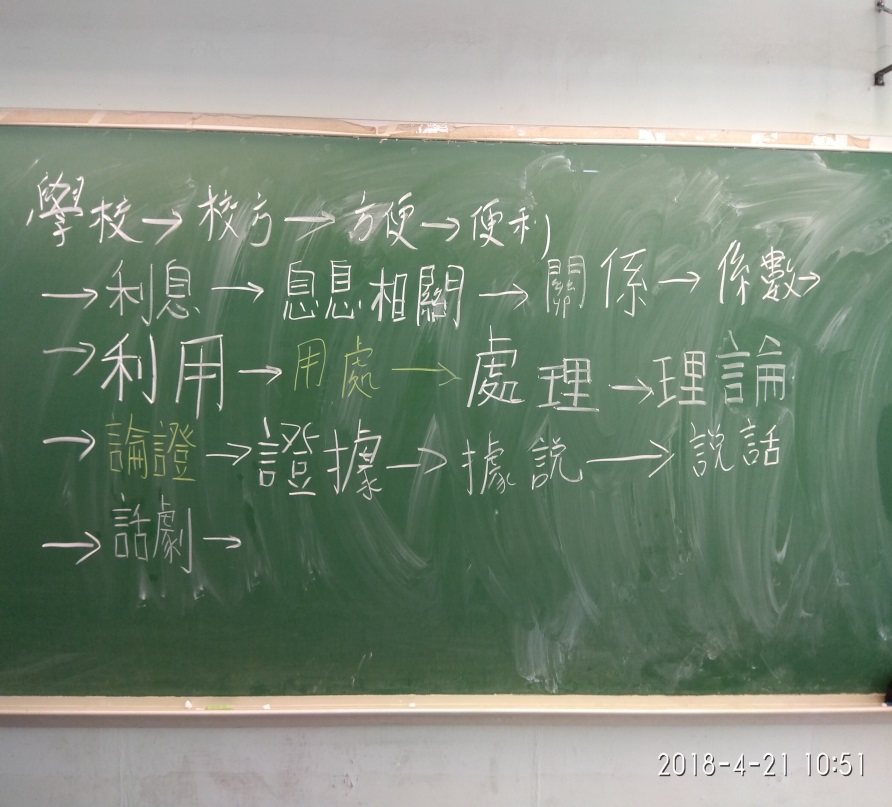 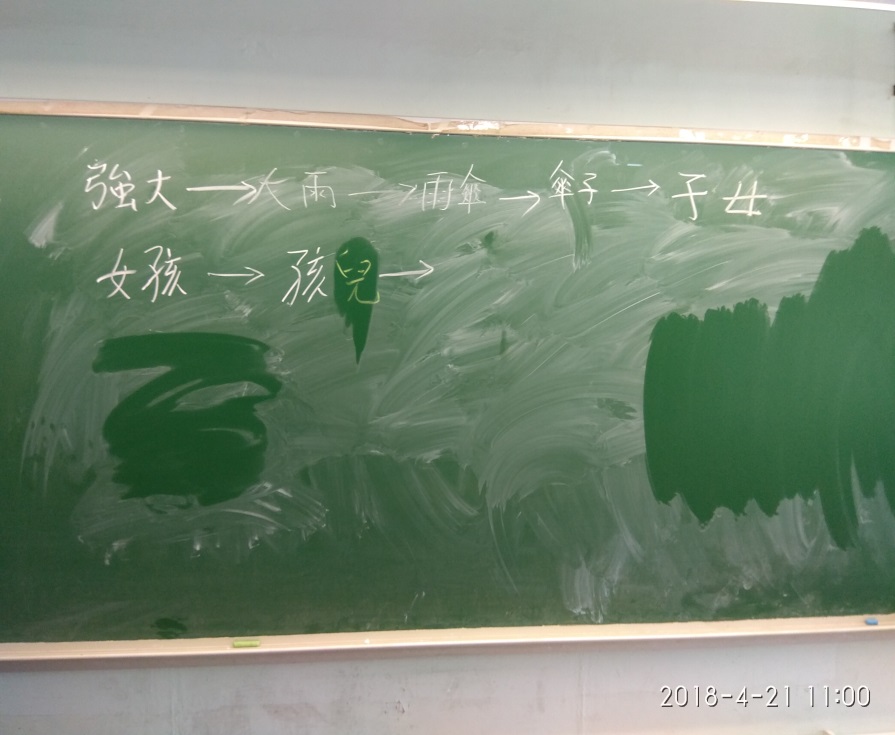 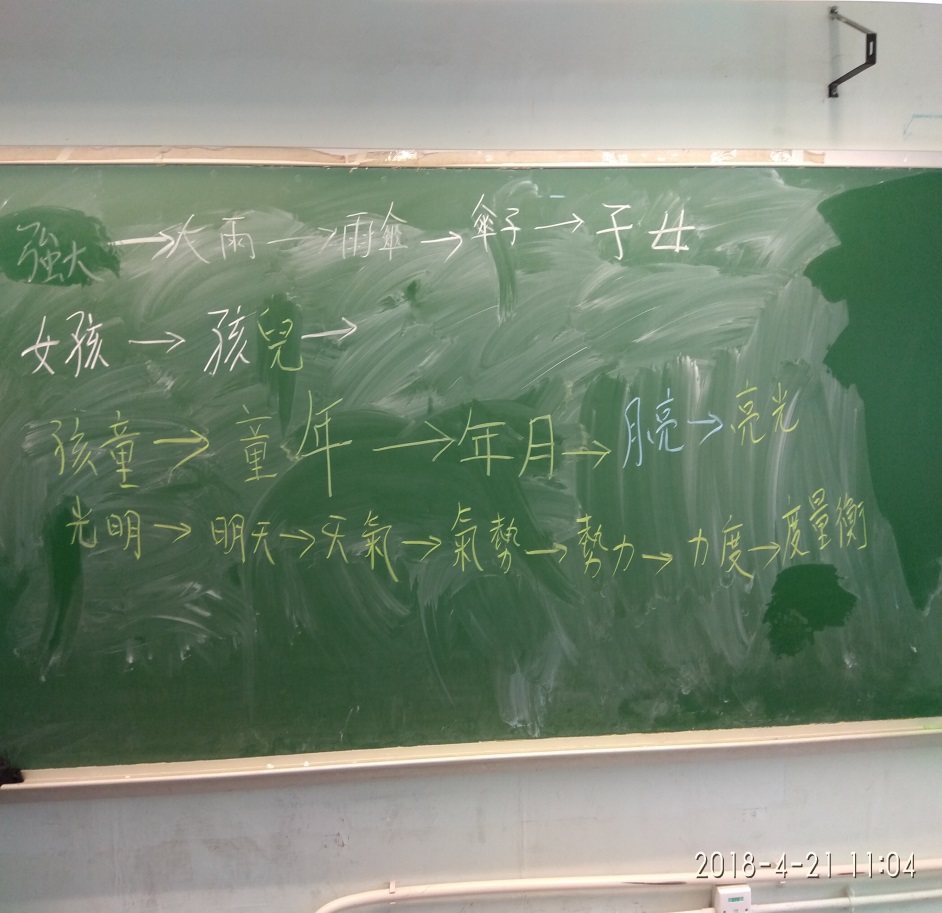 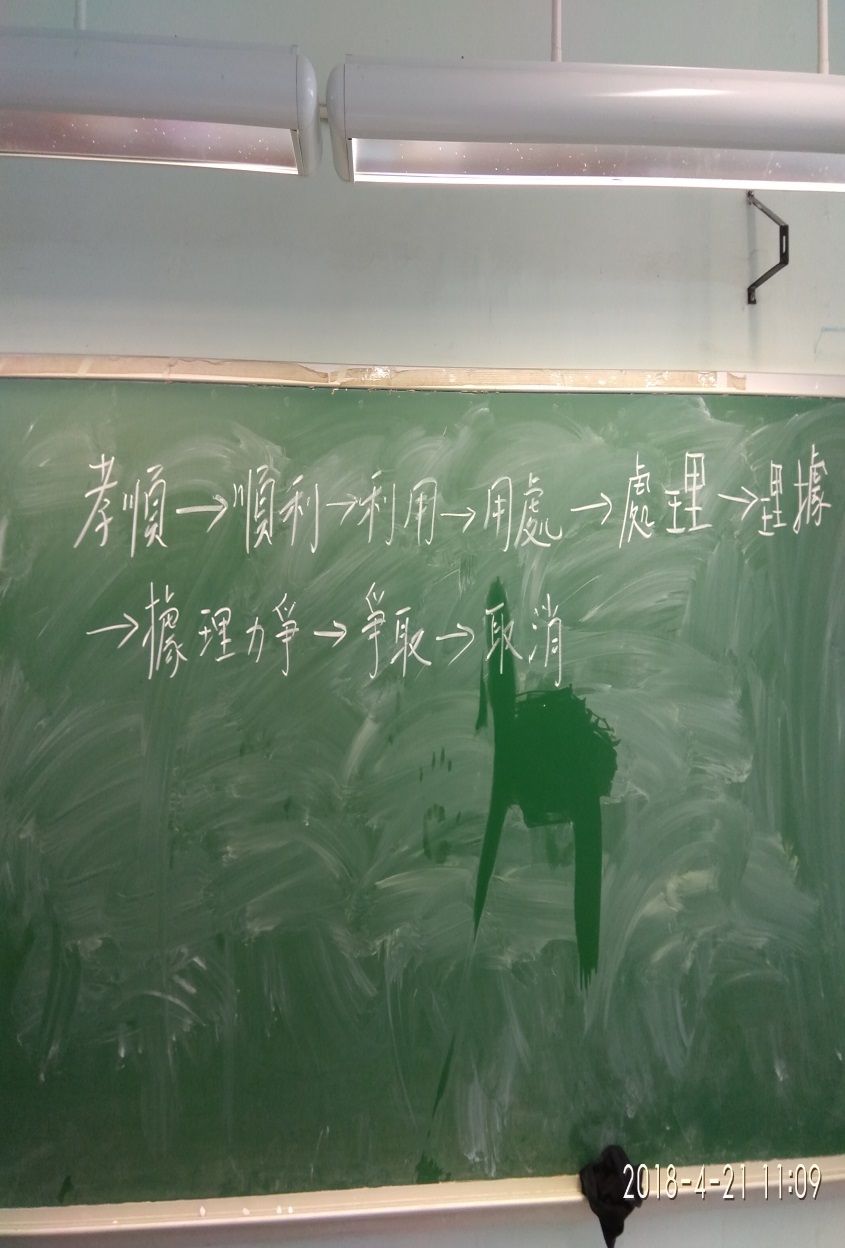 課堂工作紙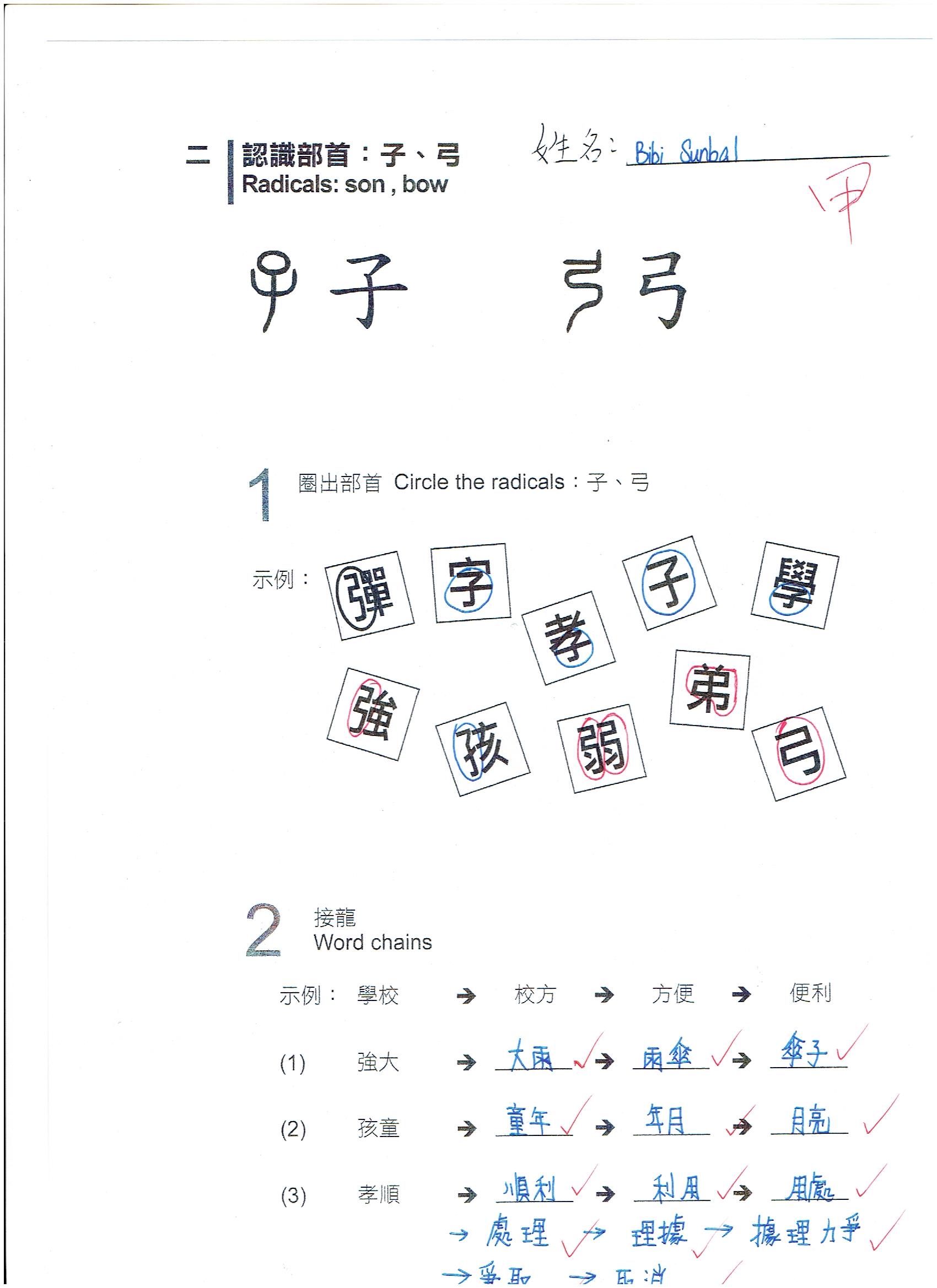 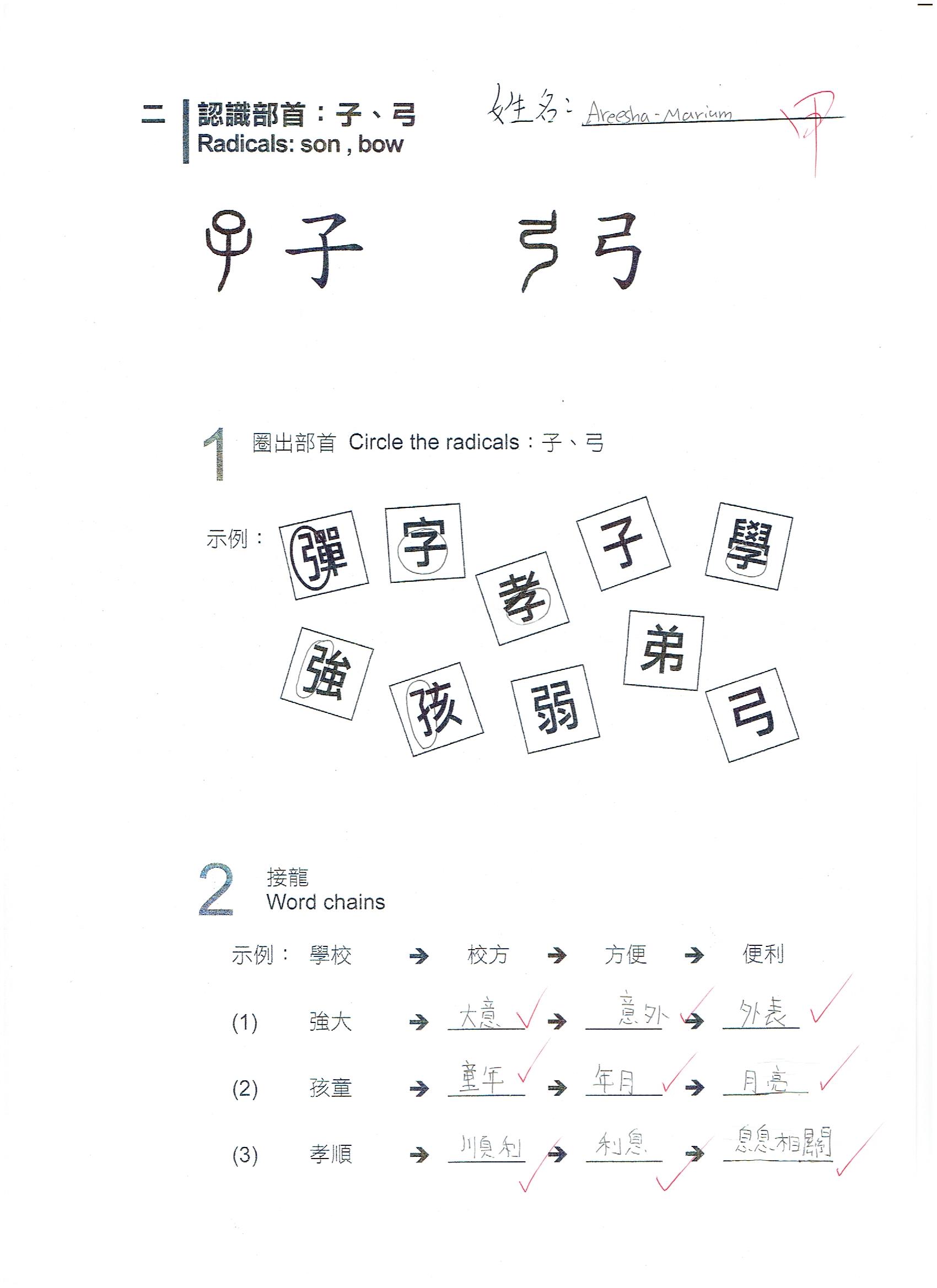 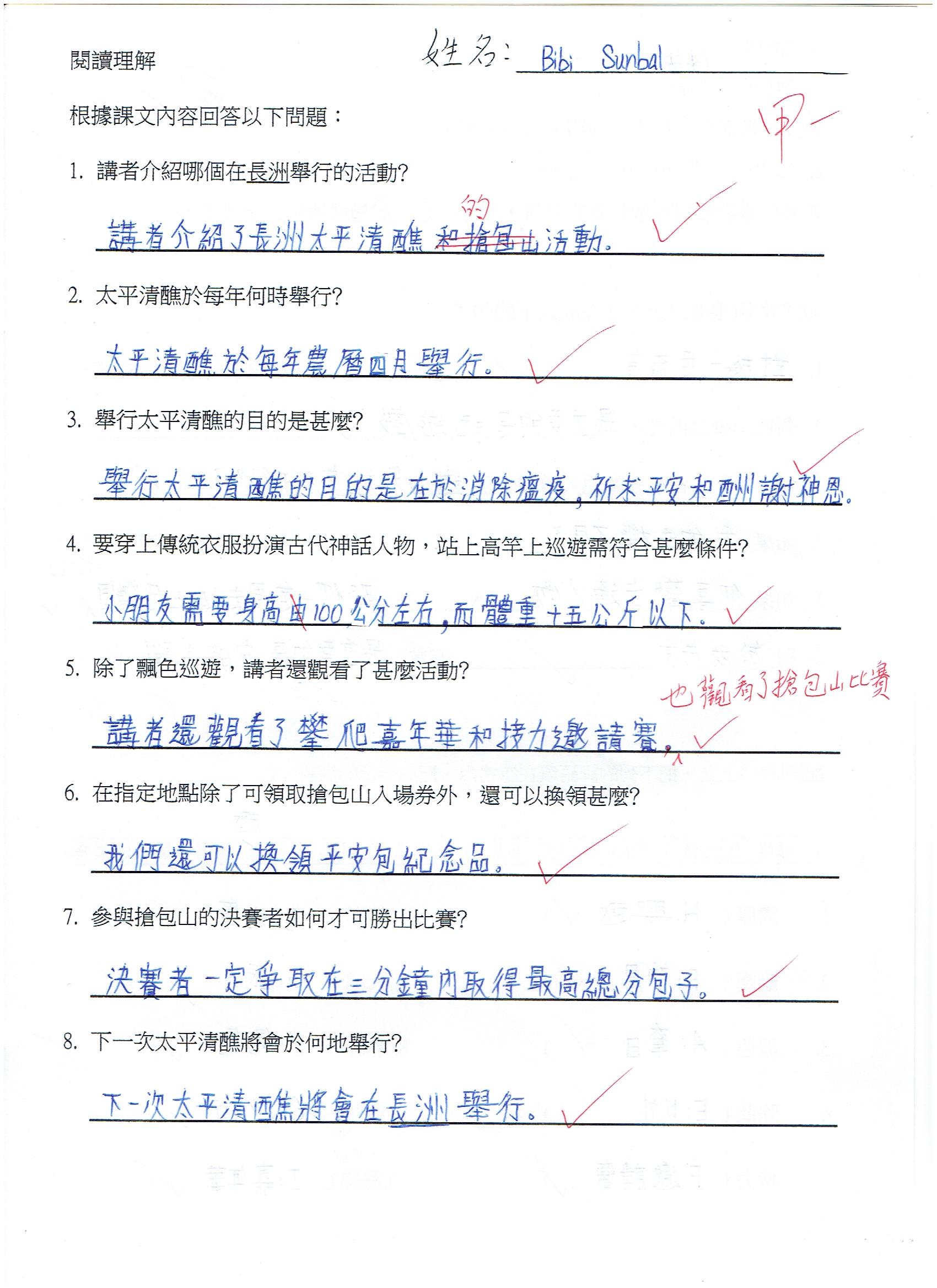 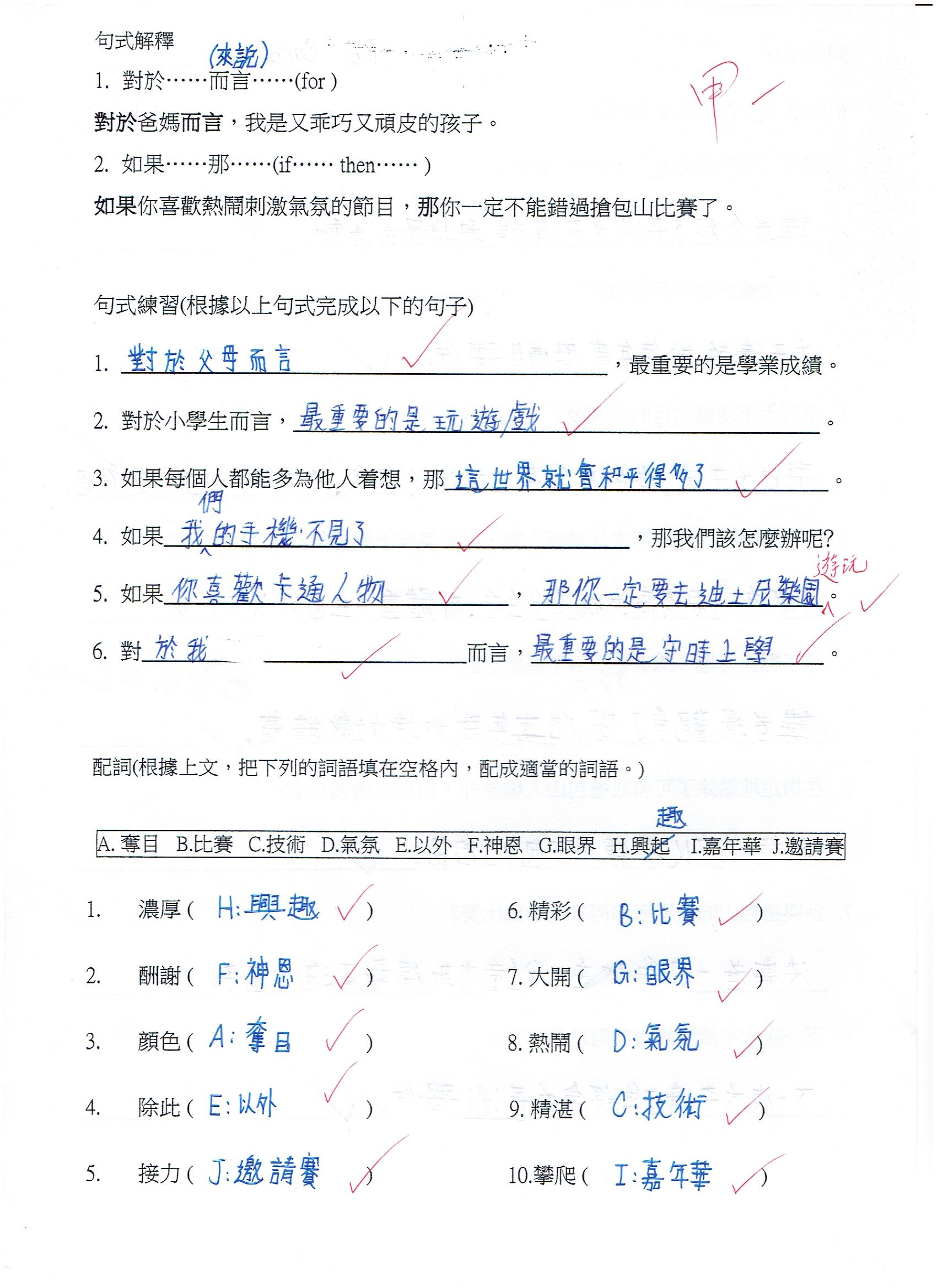 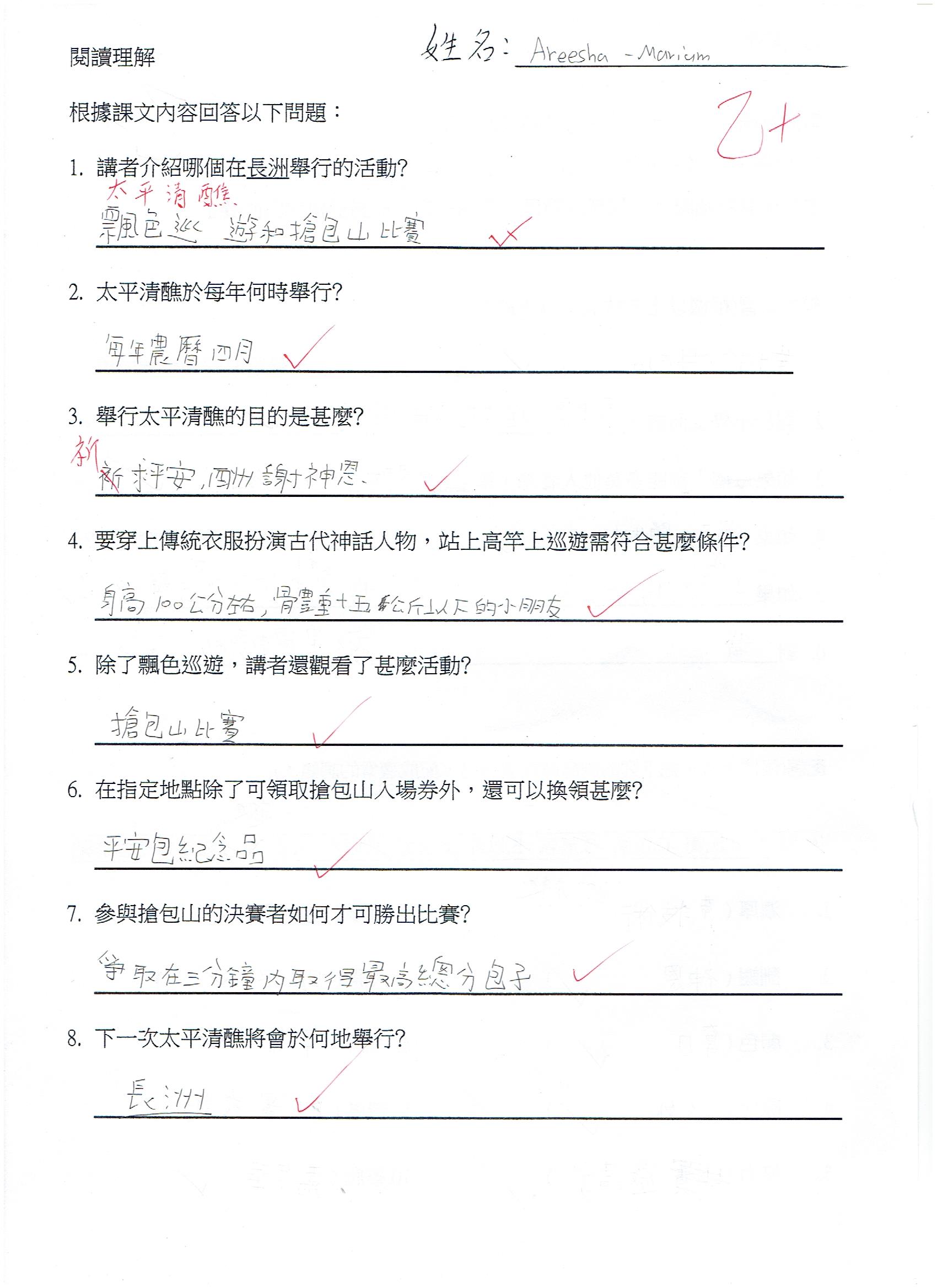 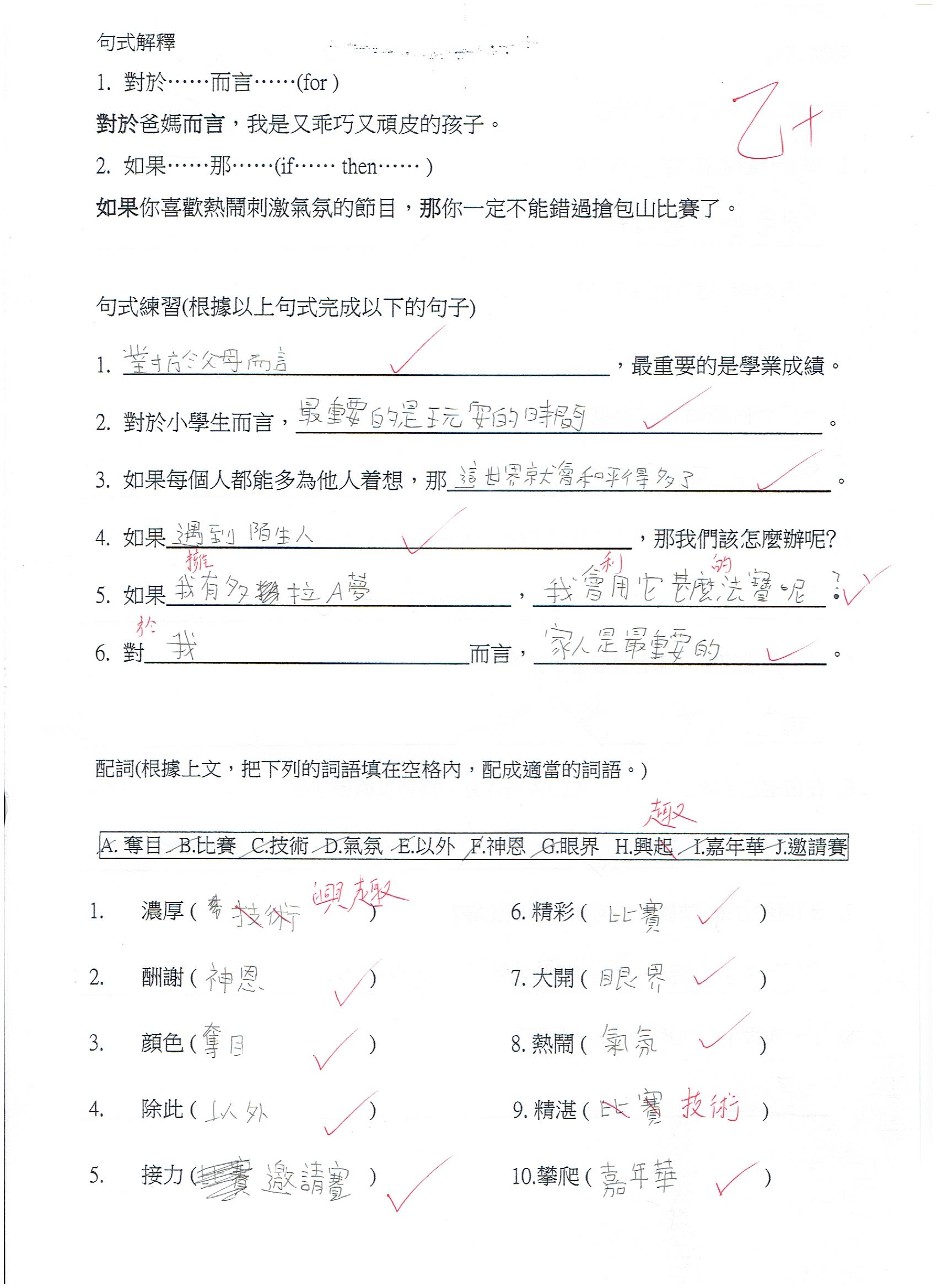 NLR(3.1)2  能概略分析閱讀材料的內容要點NLR(4.1)1  能指出閱讀材料的主旨NLR(4.1)2  能就主題，評價閱讀材料中的內容和人物角色的行為NLW(3.1)1  作品內容環繞主題，意思完整NLS(4.3)  能圍繞中心說話，內容有條理NLL(2.1)1  能理解話語中的主要信息，聽懂內容的大要，包括事情發生的原因、經過和結果任教導師：陳老師 上課地點：九龍區某中學科	目：中國語文科(非華語課程) 班(組) 別：Class 2B 學生對象：來自九龍區中學中二至五級非華語學生 學生人數：19 人日	期：2018 年4 月21日時	間：180 分鐘(9:00am- 12:00noon )教	室：217 室教	節：一節課	題：長洲太平清醮和搶包山時間(分鐘)/教學階段教學內容預期學生回應及所得教學材料評估方法9:00-9:10am(10分鐘)等候學生上課9:10-9:40am(30分鐘)(課前熱身活動)1. 老師說明當天的授課內容。2.  閱讀剪報「專家籲勿通宵充電『尿袋』起火焚宅六口家驚夢逃」。3.  學生(個別及集體)朗讀剪報內容，老師糾正字詞讀音。4.  學生學習剪報內的詞語：葬身火海、奪門逃生、摸黑等。5.  老師向學生發問有關剪報的內容以測試學生的理解能力。1.  學生知悉當天的授課內容。2 . 學生能自行閱讀剪報內容。3.  學生能朗讀剪報內容，並依照老師的教導改正字詞的讀音。4.  學生能理解剪報內詞語的意義及懂得運用。5.  學生能夠回答老師就剪報內容發出的問題。 剪報提問字詞朗讀9:40-10:15am(35分鐘)(發展一)認識部首老師展示網上「子、弓」兩部首的字源及字體的演變，增強學生對該兩部首的認識。老師教授「子、弓」兩部首的例字：字、孝、學、孩、彈、強、弱、弟。老師請學生在黑板上寫出其他「子、弓」兩部首的字詞。學生進行「子、弓」部首詞語接龍遊戲：(1) 強大  (2)孩童 (3)孝順。學生能認識「子、弓」兩字的字源及字形的演變。2.  學生認識「子、弓」兩部首的例字：字、孝、學、孩、彈、強、弱、弟。3.  學生能寫出其他「子、弓」     兩部的字詞：孫、孔、張。 學生能寫出：(1) 強大 (2)孩童 (3)孝順的接龍詞語。網上資料工作紙提問寫字10:15-10:25am(10分鐘)小    息小    息10:25-11:10pm(45分鐘)(發展二) 老師介紹一個富有特色的慶典——長洲太平清醮，並詢問學生是否知道此慶典。老師播放有關太平清醮的網上短片：飄色和搶包山。老師着學生複述短片的內容。老師要求學生閱讀<長洲太平清醮和搶包山>演講辭的內容，圈出不認識的字詞。老師解釋文章的詞語部分，着學生朗讀詞語方格內的字詞。老師着學生指出課文的體裁：演講辭。老師分段講解文章內容，着學生討論各段重點內容：引言、太平清醮的歷史、飄色及搶包山活動，並與短片對照，加深學生對文章的理解。老師講解與文章相關的閱讀理解問題，着學生回家完成，下一課繳交。學生表示認識長洲太平清醮。學生觀看有關太平清醮飄色和搶包山活動的短片，認識太平清醮的由來和活動情況。學生合作複述短片內容。學生自行閱讀文章並圈出不認識的字詞。學生學習詞語及跟隨老師朗讀方格內的字詞。學生回答文章體裁：演講辭學生學習文章內容，並加以分析，說出各段落的要點。學生審視閱讀理解問題，聽從老師的解說並提出疑問。短片工作紙提問影片討論分組討論工作紙11:10-11:20am(10分鐘)小    息小    息11:20-11:35am(15分鐘)(深化一)配詞練習：老師着學生參考課文內容完成配詞練習。學生正確地完成配詞練習。配詞練習工作紙提問配詞練習工作紙11:35-11:55am(20分鐘)(深化二)造句：老師重點解說按照文章內的句式：對於……而言……如果……就……老師要求學生即席構思句子完成課堂習作。1.   學生聽從老師解說句式需注意的地方，並創作句子。學生完成造句課堂習作造句練習題目提問寫句子練習 11:55-12:00noon (5分鐘)(收結)老師以提問方式總結課堂內容1. 學生回應老師的提問以顯示明白課堂內容提問